          Red Pine Leadership Camp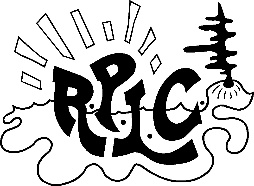 1132-2720 Queensview DriveOttawa, ON    K2B 1A5Email: leadership@redpinecamp.orgThis is a personal reference for _______________________________, who has applied to be on staff at Red Pine Leadership Camp.  We would appreciate your comments on the topics listed below that relate to the above-mentioned candidate.When completed, please mail or email directly to the Red Pine Leadership Camp office.  If you have any questions, please email the camp at leadership@redpinecamp.org.Please rate each characteristic for the candidate by checking the appropriate box.						Poor	    Fair	         Good       Very Good   Exemplary1. Moral Character and manners:			     	 		     	 	2. Maturity and reliability: 				     	    		     	 	3. Respect for authority 					     	    		     	 	- (co-operation – discipline problem)?4. Work habits 						     	    		     	 	- (industrious, energy and enthusiasm)5. Gets along with his/her peer group 			     	    		     		6. Leadership potential					     	    		     	 	- (able to lead/motivate youths)	7. Personality -  On a scale of 1 to 5, 1 being very shy and 5 being extremely outgoing						1	     2               	 3                  4              	 58. Other comments (please use the back of this form if necessary.)How long have you known the candidate? __________________In what capacity do you know the candidate? (Teacher, neighbour, friend, employer etc.) ____________________Your name: _____________________________________   Your signature: ________________________________Date: _________________________________________   Telephone Number: _____________________________